(Insert Date)(Name)(Address)(City, State & Zip)Dear (Insert Name):On behalf of North Carolina State University and the Department of (Insert Department) in the College of (Insert College), I am pleased to offer you an appointment to teach the following course(s) during the (Insert fall or spring semester) of 20XX.Course Number  		Course Name					Gross Compensation XXX				XXX	     					$ X,XXX(Include a specific statement of goals and objectives on which the faculty member will be evaluated.)  Your appointment will carry the non-tenure-track faculty title of (Insert appropriate rank and rank modifier). This is a part-time faculty appointment with a (Insert an FTE of .74 or less) full time equivalent (FTE) on a semester basis and is not a permanent benefits-eligible position.    The official start date for the (Insert fall or spring semester) is (August 16, 20XX / or other) and the official end date is (May 15, 20XX / or other).    The total compensation for each course includes remuneration for (a) your course preparation before the start of the [semester], including your own scholarly preparation, ordering of textbooks, development of a course syllabus and associated instructional materials, etc.; (b) your delivery of the course content and the evaluation of student work during the instructional period; and (c) timely student evaluation and submission of grades following the end of the exam period in accordance with the established university calendar.Your pay will be issued in five (5) equal payments, on the last business day of each month (Fall: August - December or Spring: January - May).The university plans and staffs its course offerings as best as practicable based on anticipated course enrollments.   However, it is impossible to precisely predict student registration choices, and departments may need to add or cancel course sections on short notice to reflect actual enrollment.   The university reserves the right to void this appointment if the course is cancelled. If notice of cancellation is sent to you on or before (Insert Date (e.g., July 10 for fall semester or December 10 for spring semester)), no compensation is due.   However, if we must cancel a class on or after that date, you will be compensated in the gross amount of (Insert $XXX (not to exceed 20% of total gross compensation above)) for your preparatory work, provided that you submit the complete syllabus and other materials you prepared as deliverables to the department head no later than (Insert Date (e.g., August 10 for fall semester or January 10 for spring semester but in time to make the payroll cutoff for that month)).  If you receive payment for your preparatory work, the work will be considered as “work for hire” and copyright in the work will be owned by the University.   You will retain a personal, non-transferable, non-exclusive royalty free license to use the work for your personal, non-commercial and educational purposes.This appointment is contingent upon a satisfactory background check, verification of academic and professional credentials and your agreement to abide by the policies, regulations and rules of the University, as well as any funding contingency (as noted on addendum).  The information on the attached addendum is incorporated as part of this letter.Please acknowledge your acceptance of this appointment by signing this letter, and its incorporated addendum, and returning it to me by (Insert Date).My colleagues and I sincerely look forward to working with you at NC State University.  Should you have any questions, please do not hesitate to contact me or (Insert Personnel Rep's Name).Sincerely,                                                                 	Approved by:___________________________________	    	_______________________________(Name, Department Head)            			(Name, Dean)cc: 	(Name, College/Division Business/HR Officer)	Human Resources Information Management, Campus Box 7210I accept this offer and agree to abide by the policies, regulations and rules of the University.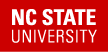 EPA Employment Letter Addendum – Part Time Non-Tenure Track FacultyFall or Spring 5 Month Payment OptionEmployment PoliciesYour employment is subject to the Constitution and laws of the United States and the State of North Carolina, and to the policies, regulations and rules of the University of North Carolina and NC State University as adopted and as periodically revised or amended.  NC State University policies, regulations and rules, and the UNC Code, may currently be found online at http://www.ncsu.edu/policies/homepage.php and http://www.northcarolina.edu/policy/index.php respectively.Your performance, salary, and responsibilities will be reviewed according to established University requirements and departmental / college evaluation criteria.Funding ContingencyYes _____ or No ____.  Hiring Unit: Is this position funded in whole or substantial part from sources other than continuing State budget funds or permanent trust accounts?  If yes, the source of funding (and successor grants or contracts) for this position is (Specify the source of funding, i.e., name(s) of specific grant(s) or contract(s) or other non-permanent trust account from which the position is funded), and as such, your employment is contingent upon the continued availability of such funding.  Please be aware that the effect of this funding contingency may apply without further notice as outlined in section 2.3 of NC State University Policy 05.15.1 http://policies.ncsu.edu/policy/pol-05-15-01.Reappointment, Promotion, and Tenure EligibilityThis is a fixed-term, non-tenure track appointment and is ineligible for tenure consideration or conferral of tenure.  Additional information concerning academic tenure is available at http://policies.ncsu.edu/policy/pol-05-20-01Orientation & Benefits EnrollmentPlease contact the NC State Onboarding Center at (919) 513-1278 or onboardingcenter@ncsu.edu to schedule a time to meet on your first day.  Visit the Onboarding Center Website, including its “Preparing for Your First Day” section to learn everything you need to know to begin employment.  Information concerning benefits is available through NC State’s Division of Human Resources online at: http://www.ncsu.edu/human_resources/benefits/  or by phone at (919) 515-2151.  *IMPORTANT NOTE:  Some benefits require enrollment within the first 30 days of employment.  To avoid forfeiture or default, please attend a New Employee Orientation session within your first week or two of employment.  Employees of the University are required to participate in the Direct Deposit Program using their financial institution of choice.  Information concerning this program and additional banking options may be found at:http://policies.ncsu.edu/regulation/reg-05-45-01. Official Transcripts**To complete the hiring requirements, please request that an official academic transcript for all graduate-level courses and degrees be sent to NC State University by the institution granting the degree.  If you hold multiple graduate degrees, please request that transcripts for all graduate degrees held be submitted. If the official transcript is in a language other than English, a certified English translation is also required.  Your continued employment is contingent upon NC State University’s receipt of the official transcript(s) and verification of your credentials.  If the institution is unable to verify your credentials, your employment may be terminated on the basis of failure to comply with a condition of employment. If your transcript(s) is unavailable for compelling reasons beyond your control, the Provost may consider a waiver. Many U.S. institutions participate in the National Student Clearinghouse. If yours does, you can request online that an official transcript be sent to NC State.  To request a transcript through the Clearinghouse, go to https://www.studentclearinghouse.org/secure_area/Transcript/to_bridge.asp. If you hold degree(s) from other than an accredited U.S. institution, NC State will accept a transcript evaluation from an accredited foreign credential evaluation service such as World Education Services (http://www.wes.org/). Your own unofficial copies cannot be accepted. Have the official transcript(s) sent directly by the institution or WES to:HR Information ManagementTranscript Officer 
North Carolina State University          		           I have requested official transcript(s):  __________Campus Box 7210                                                                                                   		 (initial here)  Raleigh NC  27695** Required for all faculty appointments (a) except rehired NC State retired/emeritus faculty, and (b) unless all official transcripts already have been provided and are on file with HR Information ManagementProof of Work AuthorizationAs required by Federal law, this offer is contingent upon your presentation of authorized documentation that verifies your identity and your eligibility to legally work in the U.S. On or before your start date, you must complete Section 1 of the Form I-9 (Employment Eligibility Verification). No later than three days after your start date, you must present valid documentation to a designated HR representative to complete Section 2 of the Form I-9. If you need employment sponsorship in order to legally work for NC State University, your department must work with HR's International Employment unit to petition for nonimmigrant work-authorized status for you. For assistance, you and your department should contact International Employment & Taxation at (919) 513-3338.